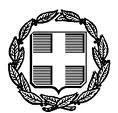 ΕΛΛΗΝΙΚΗ ΔΗΜΟΚΡΑΤΙΑ    ΥΠΟΥΡΓΕΙΟ	   	      ΥΠΟΥΡΓΕΙΟ				 ΥΠΟΥΡΓΕΙΟΟΙΚΟΝΟΜΙΚΩΝ	   ΑΝΑΠΤΥΞΗΣ ΚΑΙ ΕΠΕΝΔΥΣΕΩΝ   ΕΡΓΑΣΙΑΣ ΚΑΙ ΚΟΙΝΩΝΙΚΩΝ ΥΠΟΘΕΣΕΩΝΠαρασκευή, 14 Ιανουαρίου 2022 Κοινό Δελτίο Τύπουτων Υπουργείων Οικονομικών, Ανάπτυξης και Επενδύσεων, Εργασίας και Κοινωνικών ΥποθέσεωνΕπιπλέον μέτρα στήριξης εργαζομένων και επιχειρήσεωναπό τις οικονομικές επιπτώσεις της πανδημίας Covid-19, για τον Ιανουάριο 2022Τα Υπουργεία Οικονομικών, Ανάπτυξης και Επενδύσεων και Εργασίας και Κοινωνικών Υποθέσεων λαμβάνουν δέσμη τριών επιπλέον μέτρων στήριξης εργαζομένων και επιχειρήσεων για την αντιμετώπιση των οικονομικών επιπτώσεων της πανδημίας του κορωνοϊού τον μήνα Ιανουάριο.Τα μέτρα αυτά είναι τα εξής:Επέκταση των προσωρινών αναστολών εργασίας εργαζομένων με αποζημίωση ειδικού σκοπού σε επιπλέον κλάδους, με οριοθέτηση ποσοστού επί του απασχολούμενου προσωπικού που δύναται να τίθεται σε αναστολή.Από την 1η/1/2022 και έως τις 31/1/2022 έχουν ήδη δυνατότητα να θέτουν σε προσωρινή αναστολή το 100% των εργαζομένων τους αποκλειστικά οι επιχειρήσεις στους ακόλουθους κλάδους (Πίνακας Α):Νυχτερινά κέντρα και ΜπαρΑίθουσες συναυλιών και επαγγέλματα συναφή με τη μουσική.Υπενθυμίζεται ότι οι εργαζόμενοι που τίθενται σε προσωρινή αναστολή σύμβασης εργασίας είναι δικαιούχοι αποζημίωσης ειδικού σκοπού, αναλογικά για το διάστημα που τίθενται σε αναστολή, υπολογιζόμενης επί ποσού 534 ευρώ μηνιαίως.Για το ανωτέρω χρονικό διάστημα καλύπτονται αναλογικά και οι πλήρεις ασφαλιστικές εισφορές, υπολογιζόμενες επί του ονομαστικού μισθού, από τον Κρατικό Προϋπολογισμό.1.α. Από τις 14/1/2022 και έως τις 31/1/2022 επεκτείνεται η δυνατότητα να θέτουν σε αναστολή το 100% των εργαζομένων τους οι επιχειρήσεις στους ακόλουθους κλάδους (Πίνακας Β.1):Τέχνες του θεάματος και θέατραΧώροι εκδηλώσεων και θεαμάτωνΔιοργάνωση γάμων και εκδηλώσεωνΠαιδότοποι.1.β. Από τις 14/1/2022 και έως τις 31/1/2022 επεκτείνεται η δυνατότητα να θέτουν σε αναστολή έως 25% των εργαζομένων τους και τουλάχιστον έναν εργαζόμενο οι επιχειρήσεις στους ακόλουθους κλάδους (Πίνακας Β.2):ΕστίασηΥπηρεσίες τροφοδοσίας εκδηλώσεων (catering)ΞενοδοχείαΤαξιδιωτικά γραφεία και υπηρεσίες κρατήσεωνΚινηματογράφοιΟργάνωση συνεδρίων και εμπορικών εκθέσεωνΓυμναστήριαΑθλητική εκπαίδευση και αθλητικές δραστηριότητες Σχολές χορούΦυσική ευεξίαΠάρκα αναψυχής και θεματικά πάρκαΚαζίνο.Το κόστος της επέκτασης του μέτρου εκτιμάται σε 30 εκατ. ευρώ για το υπόλοιπο του μηνός Ιανουαρίου.Ειδικό πρόγραμμα ενίσχυσης επιχειρήσεων επιλεγμένων κλάδων που πλήττονται σημαντικά, από το Πρόγραμμα Δημοσίων Επενδύσεων Οι επιλέξιμοι κλάδοι περιλαμβάνουν, μεταξύ άλλων:Οργάνωση συνεδρίων και εμπορικών εκθέσεωνΟργάνωση εκδηλώσεωνΥπηρεσίες τροφοδοσίας εκδηλώσεων (catering)Σχολές χορούΝυχτερινά κέντρα διασκέδασης.Προϋποθέσεις εφαρμογής: Μείωση τζίρου μεταξύ 2019 και 2020 άνω του 50%.Ύψος ενίσχυσης: 8% επί του τζίρου του 2019. Ανώτατο όριο ενίσχυσης: 400.000 ευρώ.Το κόστος του μέτρου εκτιμάται σε 42 εκατ. ευρώ, με χρηματοδότηση από το ΕΣΠΑ-REACT EU.Αναστολή καταβολής της δόσης Ιανουαρίου 2022 ρυθμισμένων οφειλών στη φορολογική διοίκηση επιχειρήσεων που πλήττονται σημαντικά και εργαζομένων των οποίων η σύμβαση εργασίας τίθεται προσωρινά σε αναστολήΣτις επιχειρήσεις που πλήττονται σημαντικά (σύμφωνα με τη λίστα ΚΑΔ των οποίων το 100% των εργαζομένων δύναται να τεθεί σε προσωρινή αναστολή εργασίας ως ανωτέρω), παρέχεται η δυνατότητα αναστολής καταβολής της δόσης Ιανουαρίου 2022 ρυθμισμένων οφειλών στη φορολογική διοίκηση και η αποπληρωμή της μετατίθεται στο τέλος της ισχύουσας ρύθμισης.Για τους εργαζόμενους ανά την επικράτεια των οποίων η σύμβαση εργασίας τίθεται σε αναστολή, παρέχεται η δυνατότητα αναστολής καταβολής της δόσης Ιανουαρίου 2022 ρυθμισμένων οφειλών στη φορολογική διοίκηση και η αποπληρωμή της μετατίθεται στο τέλος της ισχύουσας ρύθμισης.Το κόστος εκτιμάται σε 8 εκατ. ευρώ.ΠΙΝΑΚΑΣ Α: ΚΑΔ επιχειρήσεων που δικαιούνται ήδη αναστολή εργασίας από 1/1/2022 σε ποσοστό 100%Παρατίθεται λίστα κωδικών αριθμών δραστηριότητας (κύριος ΚΑΔ ή ΚΑΔ με τα μεγαλύτερα έσοδα) επιχειρήσεων οι οποίες δικαιούνται να θέσουν σε αναστολή έως το 100% των εργαζομένων που διατηρούσαν την 30ή/12/2021.ΠΙΝΑΚΑΣ Β.1: Επιπλέον ΚΑΔ επιχειρήσεων που δικαιούνται αναστολή εργασίας από 14/1/2022 σε ποσοστό 100%Παρατίθεται λίστα επιπλέον κωδικών αριθμών δραστηριότητας (κύριος ΚΑΔ ή ΚΑΔ με τα μεγαλύτερα έσοδα) επιχειρήσεων οι οποίες δικαιούνται να θέσουν σε αναστολή έως το 100% των εργαζομένων που διατηρούσαν την 30ή/12/2021.ΠΙΝΑΚΑΣ Β.2: Επιπλέον ΚΑΔ επιχειρήσεων που δικαιούνται αναστολή εργασίας από 14/1/2022 σε ποσοστό 25%Παρατίθεται λίστα επιπλέον κωδικών αριθμών δραστηριότητας (κύριος ΚΑΔ ή ΚΑΔ με τα μεγαλύτερα έσοδα) επιχειρήσεων οι οποίες δικαιούνται να θέσουν σε αναστολή έως το 25% των εργαζομένων που διατηρούσαν την 30ή/12/2021 και τουλάχιστον έναν εργαζόμενο.ΚΑΔΠΕΡΙΓΡΑΦΗ56101103Υπηρεσίες παροχής γευμάτων από εστιατόριο ταβέρνα, ψαροταβέρνα, με ζωντανή μουσική 56101106Υπηρεσίες παροχής γευμάτων από κέντρο διασκέδασης – κοσμική ταβέρνα56300000Δραστηριότητες παροχής ποτών56301000Υπηρεσίες παροχής ποτών56301001Υπηρεσίες μπαρ, που παρέχονται από χορευτικό κέντρο56301004Υπηρεσίες που παρέχονται από καφέ μπαρ56301009Υπηρεσίες που παρέχονται από κέντρο διασκέδασης – καμπαρέ ή νάιτ κλαμπ56301010Υπηρεσίες που παρέχονται από κέντρο διασκέδασης – καφωδείο56301011Υπηρεσίες που παρέχονται από κέντρο διασκέδασης – μπουάτ56301012Υπηρεσίες που παρέχονται από κέντρο διασκέδασης – ντισκοτέκ56301013Υπηρεσίες που παρέχονται από μπαρ ξενοδοχείων90011001Υπηρεσίες διευθυντή ορχήστρας90011002Υπηρεσίες εκτελεστή μουσικών έργων90011004Υπηρεσίες καλλιτέχνη κέντρων διασκέδασης90011007Υπηρεσίες τραγουδιστή90011008Υπηρεσίες χορευτή90011012Υπηρεσίες μουσικής ορχήστρας90011013Υπηρεσίες μουσικού συγκροτήματος90011014Υπηρεσίες χορωδίας90021904Επικουρικές υπηρεσίες του θεάματος (σκηνικών, φωτισμού, ηχητικού εξοπλισμού κ.λπ.) 90021910Υπηρεσίες ηχητικής κάλυψης καλλιτεχνικών εκδηλώσεων 90031104Υπηρεσίες ενορχηστρωτή90031107Υπηρεσίες μουσουργού90031117Υπηρεσίες χορογράφου90031118Υπηρεσίες χορωδού90041009Υπηρεσίες αιθουσών συναυλιών90041011Υπηρεσίες υπαίθριων χώρων καλλιτεχνικών εκδηλώσεων 90041012Υπηρεσίες στεγασμένων χώρων άλλων καλλιτεχνικών εκδηλώσεων 93291903Υπηρεσίες μουσικής κάλυψης εκδηλώσεων, υπηρεσίες disk jockey (D.J.)93291904Υπηρεσίες ντισκοτέκ (χωρίς προσφορά ποτού ή φαγητού)93292101Υπηρεσίες θεάματος ήχος και φωςΚΑΔΠΕΡΙΓΡΑΦΗ56101906Υπηρεσίες παροχής γευμάτων και ποτών από κυλικείο θεάτρου ή κινηματογράφου77291101Υπηρεσίες ενοικίασης στερεοφωνικών συγκροτημάτων77291300Υπηρεσίες ενοικίασης και χρηματοδοτικής μίσθωσης μουσικών οργάνων90010000Τέχνες του θεάματος90011000Υπηρεσίες καλλιτεχνών του θεάματος90011003Υπηρεσίες ηθοποιού90011005Υπηρεσίες καλλιτέχνη μίμου90011006Υπηρεσίες καλλιτέχνη παρουσιαστή90011009Υπηρεσίες άλλου καλλιτέχνη του θεάματος90011010Υπηρεσίες θεατρικού θιάσου90011011Υπηρεσίες θιάσου τσίρκου90011015Υπηρεσίες μπαλέτου90011016Υπηρεσίες άλλης καλλιτεχνικής ομάδας90020000Υποστηρικτικές δραστηριότητες για τις τέχνες του θεάματος90021000Υπηρεσίες υποστήριξης καλλιτεχνών90021100Υπηρεσίες παραγωγής και παρουσίασης καλλιτεχνικών εκδηλώσεων90021101Υπηρεσίες θεατρικών και λοιπών δημοσίων θεαμάτων γενικά90021105Υπηρεσίες κειμενογράφου – σεναριογράφου90021106Υπηρεσίες σκηνοθέτη90021107Υπηρεσίες θεατρώνη90021108Υπηρεσίες παραγωγού άλλων καλλιτεχνικών εκδηλώσεων90021200Υπηρεσίες προβολής και διοργάνωσης καλλιτεχνικών εκδηλώσεων90021201Υπηρεσίες εκμετάλλευσης προγραμμάτων θεαμάτων90021900Άλλες υποστηρικτικές υπηρεσίες των τεχνών του θεάματος90021905Υπηρεσίες ηχοληψίας90021906Υπηρεσίες θεατρικού ή κινηματογραφικού ενδυματολόγου90021907Υπηρεσίες θεατρικού φωτιστή90021908Υπηρεσίες μακιγιέρ θεάτρου – σκηνής90021909Υπηρεσίες σκηνογράφου90040000Εκμετάλλευση αιθουσών θεαμάτων και συναφείς δραστηριότητες90041000Υπηρεσίες λειτουργίας καλλιτεχνικών εγκαταστάσεων90041008Υπηρεσίες ταξιθέτησης κοινού σε θέατρα και κινηματογράφους90041010Υπηρεσίες θεατρικών αιθουσών93290000Άλλες δραστηριότητες διασκέδασης και ψυχαγωγίας93291000Άλλες ψυχαγωγικές υπηρεσίες π.δ.κ.α.93291103Υπηρεσίες εκμετάλλευσης κτήματος, για διενέργεια εκδηλώσεων (π.χ. γάμων και συναφών)93291900Διάφορες ψυχαγωγικές υπηρεσίες π.δ.κ.α.93291901Υπηρεσίες διοργάνωσης ψυχαγωγικών εκδηλώσεων (π.χ. γάμων και συναφών)93291902Υπηρεσίες εκμετάλλευσης οικήματος, για διενέργεια εκδηλώσεων (π.χ. γάμων και συναφών)93291905Υπηρεσίες παιδότοπου93291906Υπηρεσίες σφαιριστηρίου και συναφών ψυχαγωγικών παιχνιδιών (ποδοσφαιράκια κ.λπ.)93291909Υπηρεσίες συνοδού-εμψυχωτή δραστηριοτήτων αναψυχής93292000Άλλες υπηρεσίες θεάματος π.δ.κ.α.93292100Υπηρεσίες θεαμάτων με πυροτεχνήματα και θεαμάτων «ήχος και φως»93292102Υπηρεσίες θεάματος θεάτρου σκιών (καραγκιοζοπαίκτη)93292103Υπηρεσίες θεάματος κουκλοθέατρου93292104Υπηρεσίες θεάματος ροντέο93292200Υπηρεσίες παιγνιδομηχανών με κερματοδέκτη93292900Υπηρεσίες θεάματος π.δ.κ.α.ΚΑΔΠΕΡΙΓΡΑΦΗ5510Ξενοδοχεία και παρόμοια καταλύματα5520Καταλύματα διακοπών και άλλα καταλύματα σύντομης διαμονής5530Χώροι κατασκήνωσης, εγκαταστάσεις για οχήματα αναψυχής και ρυμουλκούμενα οχήματα55901300Υπηρεσίες κλιναμαξών (βαγκόν-λι) και υπηρεσίες ύπνου σε άλλα μεταφορικά μέσα55901900Άλλες υπηρεσίες καταλύματος π.δ.κ.α.5610 Δραστηριότητες υπηρεσιών εστιατορίων και κινητών μονάδων εστίασης5621Δραστηριότητες υπηρεσιών τροφοδοσίας για εκδηλώσεις5629 Άλλες υπηρεσίες εστίασης56301002Υπηρεσίες που παρέχονται από άλλα καταστήματα πώλησης ποτών με διάθεση πρόσβασης στο διαδίκτυο56301003Υπηρεσίες που παρέχονται από αναψυκτήριο56301005Υπηρεσίες που παρέχονται από καφενείο, με τεχνικά ή μηχανικά παιχνίδια56301006Υπηρεσίες που παρέχονται από καφενείο, χωρίς τεχνικά και μηχανικά παιχνίδια56301007Υπηρεσίες που παρέχονται από καφετέρια56301008Υπηρεσίες που παρέχονται από καφετέρια με διάθεση πρόσβασης στο διαδίκτυο (internet-café)56301014Υπηρεσίες που παρέχονται από παραδοσιακό καφενείο59131102Υπηρεσίες εκμετάλλευσης κινηματογραφικών ταινιών5914Δραστηριότητες προβολής κινηματογραφικών ταινιών61901007Υπηρεσίες πρόσβασης του κοινού στο διαδίκτυο (σε χώρους που δεν παρέχονται τρόφιμα ή ποτά)77291203Υπηρεσίες ενοικίασης καθισμάτων για εκδηλώσεις77391903Υπηρεσίες ενοικίασης εξοπλισμού εκθέσεων7911Δραστηριότητες ταξιδιωτικών πρακτορείων7912Δραστηριότητες γραφείων οργανωμένων ταξιδιών7990Άλλες δραστηριότητες υπηρεσιών κρατήσεων και συναφείς δραστηριότητες8230Οργάνωση συνεδρίων και εμπορικών εκθέσεων8551Αθλητική και ψυχαγωγική εκπαίδευση8552Πολιτιστική εκπαίδευση86901302Υπηρεσίες μαλάκτη (μασέρ)9104Δραστηριότητες βοτανικών και ζωολογικών κήπων και φυσικών βιοτόπων92001101Υπηρεσίες καζίνο9311Εκμετάλλευση αθλητικών εγκαταστάσεων9312Δραστηριότητες αθλητικών ομίλων9313Εγκαταστάσεις γυμναστικής9319Άλλες αθλητικές δραστηριότητες9321Δραστηριότητες πάρκων αναψυχής και άλλων θεματικών πάρκων93291106Υπηρεσίες πάρκου αναψυχής94991600Υπηρεσίες που παρέχονται από πολιτιστικές και ψυχαγωγικές ενώσεις9604 Δραστηριότητες σχετικές με τη φυσική ευεξία, με εξαίρεση των υπηρεσιών διαιτολογίας (96.04.10.01), των υπηρεσιών διαιτολογικών μονάδων (96.04.10.02) και των υπηρεσιών προσωπικής υγιεινής και φροντίδας σώματος (96.04.10.06)